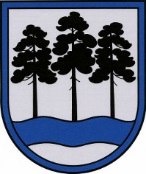 OGRES  NOVADA  PAŠVALDĪBAReģ.Nr.90000024455, Brīvības iela 33, Ogre, Ogres nov., LV-5001tālrunis 65071160, fakss 65071161, e-pasts: ogredome@ogresnovads.lv, www.ogresnovads.lv SAISTOŠIE NOTEIKUMIOgrēGrozījumi Ogres novada pašvaldības 2015.gada 12.novembra saistošajos noteikumos Nr.16/2015 “Par līdzfinansējuma piešķiršanas kārtību energoefektivitātes pasākumu veikšanai daudzdzīvokļu dzīvojamās mājās”Izdoti saskaņā ar likuma „Par palīdzību dzīvokļa jautājumu risināšanā” 27.2 panta piekto daļuIzdarīt Ogres novada pašvaldības 2015.gada 12.novembra saistošajos noteikumos Nr.16/2015 “Par līdzfinansējuma piešķiršanas kārtību energoefektivitātes pasākumu veikšanai daudzdzīvokļu dzīvojamās mājās” (turpmāk – Noteikumi), šādus grozījumus: Aizstāt Noteikumu tekstā vārdu “Aģentūra” (attiecīgā locījumā) ar vārdu “Sabiedrība” (attiecīgā locījumā). Izteikt 1.1.apakšpunktu šādā redakcijā:“1.1. Sabiedrība – sabiedrība ar ierobežotu atbildību “Ogres Namsaimnieks”;”.Aizstāt 4.3.apakšpunktā vārdus “vairāk nekā pusei (vismaz 50 procenti plus viena balss) no dzīvojamās mājas dzīvokļu īpašniekiem balsojot „par”, ir pieņemts lēmums” ar vārdiem “dzīvokļu īpašnieku kopība ir pieņēmusi lēmumu”. Aizstāt 13.punktā ciparus un vārdus “1.februārim” ar cipariem un vārdiem “katra gada 1.martam”. Aizstāt 14.punktā vārdus “elektroniska dokumenta” ar vārdiem “elektroniskā veidā, nosūtot uz e-pastu ogredome@ogresnovads.lv”. Papildināt 15.punktu aiz vārda “prasībām” ar vārdiem “viena mēneša laikā no pieteikuma saņemšanas dienas”.Aizstāt 20.punktā skaitļus un vārdus “17. vai 18.” ar skaitļiem un vārdiem “17., 18. vai 19.”. Papildināt V nodaļas nosaukumu aiz vārda “saņemšanas” ar vārdiem “un atmaksas”. Papildināt ar 31.1 un 31.2 punktiem šādā redakcijā:“31.1 Piešķirtais līdzfinansējums ir izlietojams ne vēlāk kā divu gadu laikā no līguma ar pašvaldību par līdzfinansējuma piešķiršanu noslēgšanas brīža. 31.2 Pilnvarotai personai ir pienākums pašvaldībai atmaksāt piešķirto līdzfinansējumu pilnā apmērā pašvaldības pieprasījuma vēstulē norādītajā termiņā, to pārskaitot uz līgumā par līdzfinansējuma piešķiršanu norādīto pašvaldības norēķinu kontu, šādos gadījumos:31.2 1. ja piešķirtais līdzfinansējums, kas piešķirts šo saistošo noteikumu 3.punktā ar dzīvojamo māju energoefektivitātes paaugstināšanas pasākumu veikšanai saistītām aktivitātēm, nav izlietots divu gadu laikā no līguma ar pašvaldību par līdzfinansējuma piešķiršanu noslēgšanas brīža;31.2 2. ja piešķirtais līdzfinansējums izlietots citiem mērķiem nekā noteikts līgumā ar pašvaldību par līdzfinansējuma piešķiršanu;31.2 3. ja trīs gadu laikā pēc līguma par līdzfinansējuma piešķiršanu noslēgšanas nav uzsākta energoefektivitātes paaugstināšanas pasākuma būvniecības darbu veikšana.”Domes priekšsēdētāja vietnieks							G.Sīviņš2019.gada 21.novembrīNr.19/2019(protokols Nr.15; 5.§)